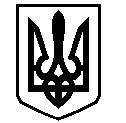 У К Р А Ї Н АВАСИЛІВСЬКА МІСЬКА РАДАЗАПОРІЗЬКОЇ ОБЛАСТІР О З П О Р Я Д Ж Е Н Н Яміського голови07.05.2021                                                                                          № 79Про нагородження  Почесною грамотою Василівської міської ради  Відповідно до Положення про Почесну грамоту Василівської міської ради затвердженого розпорядженням від 01.04.2016 р. № 52 «Про відзнаки Василівської міської ради Запорізької області»:за високий професіоналізм, вагомий внесок у роботу з обдарованою та талановитою молоддю, створення оптимальних умов для забезпечення рівного доступу сільської молоді до якісної загальної середньої та вищої освіти нагородити Почесною грамотою Василівської міської ради:Підстава: комунального закладу «Мала академія наук учнівської молоді» Василівської міської ради Запорізької області від 05.05.2021.Міський голова                                                                          Сергій КАЛІМАН                                                       АНДРЄЄВААндрія Миколайовича-наукового керівника з фізики комунального закладу       «Мала академія наук учнівської молоді» Василівської міської ради Запорізької області;БАДЕНКОЛюбов Миколаївну-керівника гуртка «Лінгва» комунального закладу       «Мала академія наук учнівської молоді» Василівської міської ради Запорізької області;КОНЮХОВУТетяну Василівну-керівника гуртка «Юні літературознавці» комунального закладу       «Мала академія наук учнівської молоді» Василівської міської ради Запорізької області;ЛИТВИНВалентину Василівну-керівника гуртка «Юні математики» комунального закладу       «Мала академія наук учнівської молоді» Василівської міської ради Запорізької області;ЛИСКОЛюдмилу Петрівну-керівника гуртка «Фізика навколо нас» комунального закладу       «Мала академія наук учнівської молоді» Василівської міської ради Запорізької області;ЛЕВАДУОльгу  Михайлівну-наукового керівника з географії комунального закладу       «Мала академія наук учнівської молоді» Василівської міської ради Запорізької області;ПОНОМАРЕНКООльгу Вікторівну-наукового керівника з психології комунального закладу       «Мала академія наук учнівської молоді» Василівської міської ради Запорізької області;ФІЛІНСЬКУНіну Вікторівну-керівника гуртка «Пізнай себе» комунального закладу       «Мала академія наук учнівської молоді» Василівської міської ради Запорізької області;ЧАБАНТетяну Григорівну-керівника гуртка «Азімут» комунального закладу       «Мала академія наук учнівської молоді» Василівської міської ради Запорізької області.